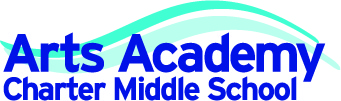 ARTS ACADEMY CHARTER SCHOOL SPECIAL BOARD MEETINGMonday, May 23, 20216:00 PMArts Academy Charter School1610 E. Emmaus Ave., Allentown, PA  18103son is inviting you to a scheduled A G E N D A 	Call to Order – Mr. Scott Kiefer 	Roll Call – Ms. Gotzon  (Quorum of 4 required)	Flag Salute4. 	Public Comment on Agenda ItemsINFORMATION	5.	President’s Comments – Mr. KieferACTION		6.1	The Finance Committee moves to adopt the Final 2022-2023 Budget.ACTION		6.2	The Finance Committee recommends the approval of the				salary information as stated on the Salary Information for				2022-2023 and the issuance of the appropriate staff and 				faculty contracts.INFORMATION	7.	Old Business				New Business				8.	Public Comment			9.	Adjournment			10.	Next Meeting Date:  Monday, June 20, 2022                  AACS Board Meetings for 2021-2022		August 16September 20October 18November 15December 20 January 2022 24 February 28 March 21April 18May 16 June 20 July 18 (if needed) 